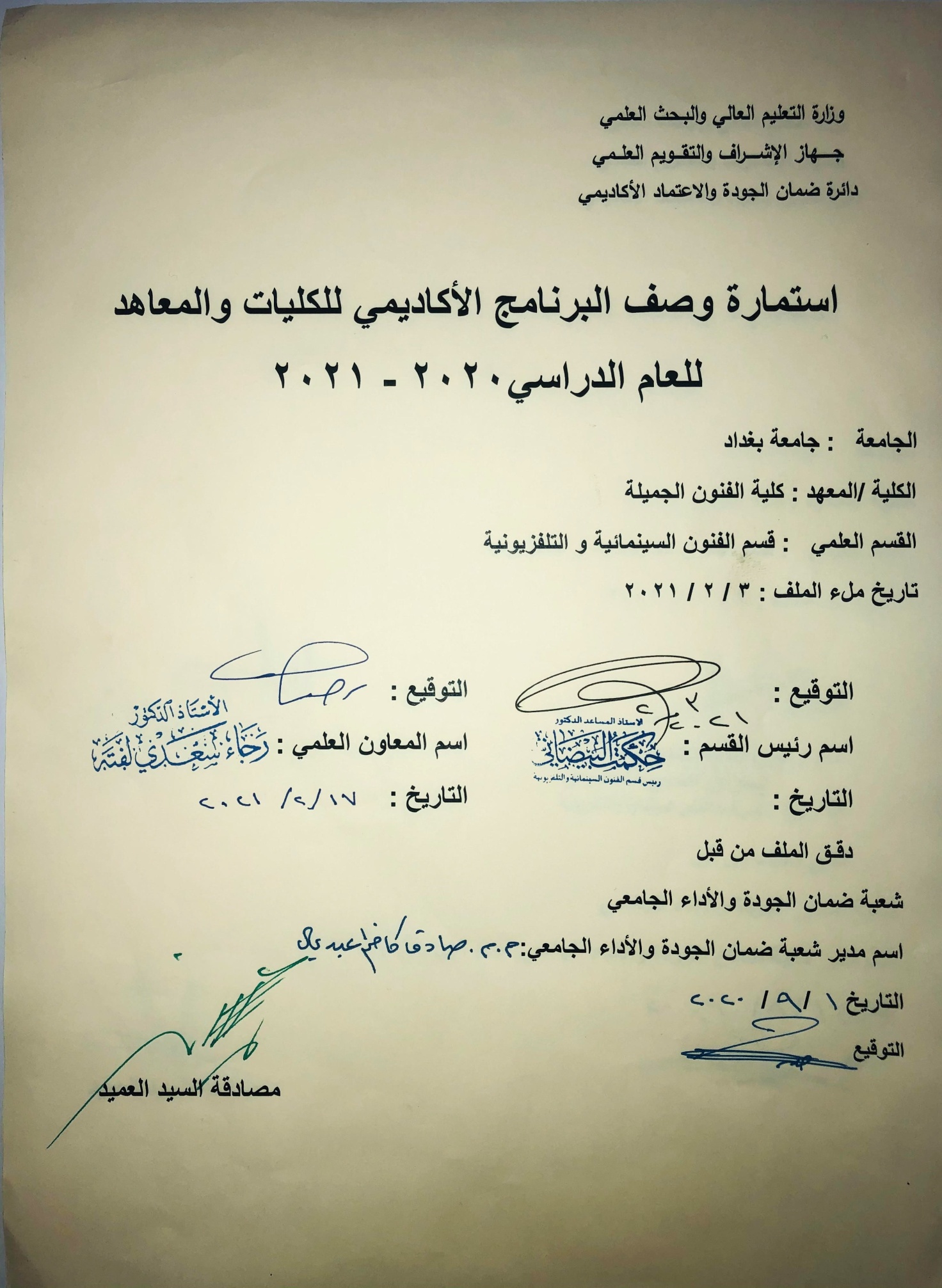 وصف تصميم المنطق الرقميوصف المقررالمؤسسة التعليميةكلية الفنون الجميلة القسم الجامعي / المركزالفنون السينمائية والتلفزيونيةاسم / رمز المقررسيناريو المسلسل الروائياشكال الحضور المتاحةطلبة الدراسة الصباحية والمسائيةالفصل / السنةالمرحلة الثالثة/فرع السيناريوعدد الساعات الدراسية (الكلي)120 ساعةتاريخ اعداد هذا الوصف2018-2019اهداف المقررتعليم الطلبة المهارات الاساسية التخصصية لكتابة السيناريو والاساليب والطرق المتبعه لانتاج نص متخصص للسينما والتلفزيون واشتماله على العناصر الاساسية للغة الصورية في الوسيط المرئي والاستناد الى المهارات الادبية للكتابة وبناء القصة بشكل محكم ابتداءا من الفكره وصولا الى السيناريو الادبي ثم السيناريو التنفيذي الذي يتوجب على كل طالب كتابته كمنجز نهائي الاهداف المعرفية: تعليم الطلبة على كيفية استثمار ماتعلموه سابقا في الكتابة الادبية لتحويلها الى كتابة سيناريو متخصص في السينما والتلفزيون  الاهداف المهارتية الخاصة بالمقررشروحات نظرية لكل مفرده اسبوعية واجراء تطبيق عملي لها على شكل تمارين وواجبات صفية ومنزلية وعروض لافلام عالية المستوى من حيث الشكل والمضمون لتطوير وترسيخ هذه المهاراتطرائق التعليم والتعلم: استخدام عرض الشرائح تقديم الماده النظرية والمناقشة المباشرة لها مع اتاحة الوقت للاسئلة وتقديم الاجابة بما يكفل ايضاح ماهو غامض من هذه المادة وتعويد الطلبة على الممارسة العملية المستمرة للكتابة وتحويلها الى عادة راسخة في اذهانهم وتشخيص نقاط القوه والضعف واعادتها الى الطلبة لتصحيح الاخطاءطرائق التقييم:1-امتحان سريع بمعدل اربع امتحانات توزع على الفصلين2-امتحان نظري شامل بواقع امتحانين لكل فصلين3-امتحان عملي اسبوعي تطبيقي لكل مفردة تخصص له درجة للتقييمج – الاهداف الوجدانية والقيميةج 1طرائق التعليم والتعلمطرائق التقييمد- المهارات العامة والتأهيلية المنقولة (المهارات الاخرى المتعلقة بقابلية التوظيف والتطور الشخصي)تقسيم الطلبة الى مجموعات متساويه عدديا وتكليفهم بواجبات عملية تطبيقية وفرز الفاعلين منهم وغير الفاعلين ومحاولة الوصول الى مستوى متقارب بينهم الاسبوعالساعاتمخرجات التعلم المطلوبةاسم الوحدة / المساق او الموضوعطريقة التعليمطريقة التقييم4ماهو السيناريو الروائي وماهي خصائصهمحاضرة نظرية تقديم اسئلة وبيبرات4ماهيه مواصفات كاتب السيناريو محاضرة نظريةتقديم اسئلة وبيبرات4الفكرة الاساسية والموضوعمحاضرة نظريةتقديم اسئلة وبيبرات4السؤال الافتراضي(ماذا يحدث لو؟)محاظرة تطبيقيةتطبيقات عملية4تمارين تطبيقية على ايجاد افكار اساسية وتطويرهامحاظرة تطبيقيةتطبيقات عملية4معالجة الفكرة أ-تحديد بؤرة الحدث الدراميب-تجسيد القصةمحاضرة نظريةتقديم اسئلة وبيبرات4المعالجة الدرامية أ-وضع الخطوط الاساسية لخلفية الاحداث ب-تأسيس عناصر الحكايةمحاضرة نظريةتقديم اسئلة وبيبرات4رسم الشخصيات وابعادها الشكلية والنفسية والاجتماعيةمحاضرة نظريةتقديم اسئلة وبيبرات4كشف وبناء الشخصيات أ-الحياة الداخلية للشخصيةب-الحياة الداخلية الشخصية محاظرة تطبيقيةاسئلة مباشرة وتمرين4الصراع في السيناريو أ- تفاعل الشخصية مع نفسها ب-تفاعل الشخصية الاساسية مع الشخصيات الاخرى محاضرة نظريةاسئلة مباشرة وبيبرات    4المظاهر الخارجية للشخصية أ-الانطباع السائد ب- التعبير المميزمحاضرة تطبيقهاسئلة مباشرة وتمرين4المظاهر الداخلية للشخصية أ-وجهة النظر ب-الموقف السائد ج- الاهتماماتمحاضرة نظريةاسئلة مباشرة وبيبرات4رسم المواقف الدراميةمحاضرة نظريةاسئلة مباشرة وبيبرات4كيفية التخطيط لتتابع المشاهد أ-المشاهد الرئيسية ب- الحدث المتوازي ج-مشاهد التخفيف محاظرة تطبيقيةتطبيقات عملية   4     التطوير الداخلي للمشاهدأ-تدفق المشهد ب-تحريك المشهد للحكاية ج-طريقة عرض المشهدمحاضرة نظريةاسئلة وبيبرات4تمارين تطبيقيةتمارين تطبيقيةتمارين تطبيقية4الحبكة ا-الترتيب المنطقي والسببي ب-الترتيب الزمني محاظرة نظريةاسئلة مبائرة4انماط الحبكة أ-السببية الحدثيةب-السببية السايكولوجيةج-السببية الفلسفيةد-الفنتازيامحاظرة نظريةاسئلة مباشرة4فن المواجهة أ-الصراع ب-الاهداف ج-المطبات د-الكارثةمحاظرة نظريةاسئلة مباشرة 4فن الانتقالأ-المأزقب-رد الفعل ج-القرارمحاضرة نظريةاسئلة مباشرة4التأسيس والعرض أ-جعل مكونات السيناريو واضحة ب-تزويد المشاهد بالمعلومات ج-الربط بين العرض والحدثمحاضرة نظرية+تطبيقيةاسئلة مباشرة وتمرين4البناء الزمني للسيناريو الزمن المادي الزمن الدراميالزمن النفسيمحاضرة نظريةاسئلة وامثلة4الايقاع أ-تنظيم الاثارة والقبولب-تنظيم الفواصل والسرعةمحاضرة نظريةاسئلة مباشرة وامثلة4تقنية كتابة الحوارأ-وظائف الحوارب-تتابع الحوارمحاضرة نظرية+تطبيقيةاسئلة مباشرة وامثلةتمارين تطبيقية تمارين تطبيقيةتمارين تطبيقيةمتابعة كتابة السيناريو المطلوب من الطالبعملي عمليامتحان فصلي امتحان فصليامتحان فصليالكتب المقررة المطلوبةالسيناريو للسينما، فن السيناريو ، الكتابة السينمائية المراجع الرئيسية (المصادر):فهم السينما ،اللغة السينمائية ،المعجم السينمائي أ. الكتب والمراجع التي يوصي بها  : فن الكتابة القصة السينمائية السيناريو التلفزيوني + السيناريوهات العالمية والعربية والعراقية ب. المراجع الالكترونية، مواقع الانترنيت:مجلات العلمية المتخصصة في السينما ، مجلة الاكاديمي ، دوريات المختصة بالسيناريو 